ANALISIS PENERAPAN BADAN USAHA MILIK DESA (BUMDes)DALAM MENINGKATKAN PENDAPATAN ASLI DESA (STUDIKASUS DESA HELVETIA KECAMATAN LABUHAN DELIKABUPATEN DELI SERDANG)SKRIPSIDiajukan untuk memenuhi Salah Satu Syarat Guna Memperoleh Gelar Sarjana Ekonomi pada Program Studi AkuntansiOLEHRIZKY ANANDANpm : 153224105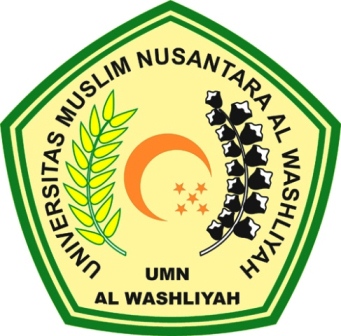 FAKULTAS EKONOMI JURUSAN AKUNTANSIUNIVERSITAS MUSLIM NUSANTARA AL WASHLIYAH MEDAN2019